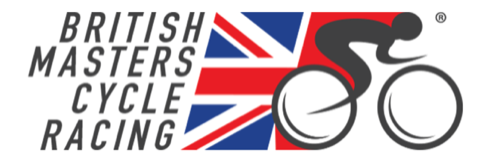 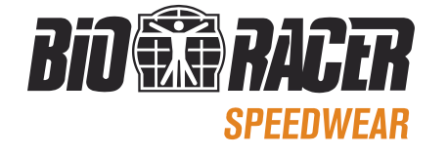 The BMCR Percy Stallard National Road Race Series 2022Supported by BioRacer UK https://www.bioracer.co.uk/en/Events:Race 1- all categories ABCD, EFGH & Women riders.13th March: Manchester Bicycle Club circuit race - Darley Moor/DerbyshireRace 2 - ABCD riders only3rd April: Fleche Waltonne Road Race - LeicestershireRace 2 - EFGH & Women riders only 23rd April - Halifax Imps, Brownlea Circuit - West YorkshireRace 3 - ABCD Riders only22nd May: CC Luton Road Race - BedfordshireRace 3- EFGH & Women riders only29th May : Welland Road Race -WorcestershireRace 4 - ABCD Riders only (amended)26th June: Corley Cycles/QN Racing Road Race - NorthamptonshireRace 4 - EFGH & Women only19th June 2 stage race Mi Racing - Napton WarwickshireRace 5 - ABCD riders only21st August - Dulwich Paragon RR - KentRace 5 - EFGH & Women -  3rd September MODA Autumn Circuits - Darley Moor -Derbyshire*includes final over series winners presentation.Race 6 - ABCD riders only4th September: Equipe Velo RR  - Buckinghamshire*includes final over series winners presentationSeries information:Points:For ABC&D riders their best 4 results count to overall placing.For ABCD riders, there are 6 races for the 2022 season, a rider must race a minimum of 4 events to score in the final overall standings with their highest 4 sets of points will be totalled up.For EFGH &Women riders, their best 4 results count to an overall placing.For EFGH & W riders, there are 5 races for the 2022 season, a rider must race a minimum of 4 events to score in the final overall standings with their highest 4 sets of points will be totalled up.At the end of the season, if there is a tie in points the rider with the most race wins will take the title.In the event of a race having to be cancelled, minimum number of events to be ridden to qualify for the overall standing will be reduced by one.Entries:Entries will open on RiderHQ 8 weeks before the event, from round 2, each race organiser will have the current series standings and will be asked to prioritise riders that have scored points in the previous rounds.Who was Percy Stallard? found out here:https://bmcr.org.uk/percy-stallard/Thank you!I like to take this opportunity to thank both BioRacer UK for their continued support of the Percy Stallard BMCR National series and all the race organisers and their army of helpers for stepping up and promoting an event in 2022.Series Co OrdinatorsMike Jackson (ABCD rounds) & John Ginley (Over 60's and Women's rounds). contact details can found at: https://bmcr.org.uk/contact-us/PlacingPoints1st1502nd1403rd1354th1305th1256th1207th1188th1169th11410th112